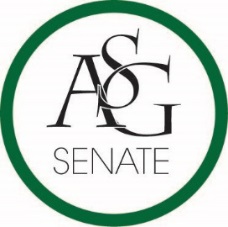 Senate AgendaNovember 29th , 2016Reynolds Auditorium, 6:00 PMState of the Students AddressPresident, Connor FlocksCall to OrderRoll Call38 here; 8 proxies; 4 absentApproval of the MinutesapprovedSpecial OrdersReports (5 minutes each)Special ReportsAdvisor, Michael McAllisterNo reportGraduate Assistants, Katherine Selman and Katie MartensNo reportPresident, Connor FlocksNo reportVice-President, Maggie BentonNo reportTreasurer, Shelby CormackOFA proxy applications are due Friday Secretary, Jase RapertNo reportChief Justice, Cory EnglishNo reportGSC Speaker, Scout JohnsonNo reportCabinet ReportsChief of Staff, Taylor FarrRED talk this Thursday at 6:30 – Moses Agare will be speakingCoffee & cookies event happens on the Sunday before finals week (10:30pm-12pm)ASG members look out for more details on the Holiday Party on December 6thFLF Coordinator, Kyle WardNo reportChair of the Senate, Will WatkinsLive event leave resolution is being written so please contact me if you want to help be a part of thisRSO forms and senate hours are due FridayCampus Life Report, ASG Senate Resolution No. 6Drew DorseyCommittee approvesAppointments, Nominations, and ElectionsPublic Comment (3 at 2 minutes each)Andrew Counce – University Committee applications are out and they are on asgforms.uark.edu. Please apply and they are a great way to get involved on campus and with something you are passionate about. Not a huge time commitment. Reiteration about serving for coffee and cookies event.Old Business ASG Senate Resolution No. 6- The Safe Ride Operation Expansion Act of 2016Author(s): Senator Moses Agare, Senator J.P. Gairhan, Zayuris Atencio, Director of Safe Ride Garret BethelNew BusinessASG Joint Resolution No. 6- The Pangburn Safety Awareness Act of 2016Author(s): Senator Trevor Villines, Senator Spencer Bone, Senator Clay Smith, Senator Jordan Canter, Senator Sara Kueter, Director of Safety Lillie Pitts, Director of Transit and Parking Tristan Locke, Director of Health Andrew O’Neil, Senator J.P. Gairhan, and GSC Vice Speaker Arley WardTrevor Villines – motion to approve by acclimation Approved unanimously by acclimation ASG Senate Bill No. 4- Scooter Safety AwarenessAuthor(s): Senator Trevor Villines, Senator Spencer Bone, Senator Clay Smith, Senator Jordan Canter, Senator Sara Kueter, Director of Safety Lillie Pitts, Director of Transit and Parking Tristan Locke, and Director of Health Andrew O’NeillASG Joint Resolution No. 5- The Campaign Reformation Act of 2016-2017Author(s): Shelby Cormack, ASG Treasurer; Taylor Farr, ASG Chief of StaffSponsor(s): Connor Flocks, ASG President; Maggie Benton, ASG Vice President; Jase Rapert, ASG Secretary; Davis Trice, Director of External Relations (State); Sen. Scott Sims; Macarena Arce, Director of Student Involvement; Triston Cross, Director of Veterans Affairs; Carus Newman, Director of RED Talks; Andrew Counce, Director of Campus Life; Abigail Walker, Director of Razorback Readership; Blaire Waddell, Director of University Philanthropy; Thomas Selig, Deputy to the Chief of Staff; Ryann Alonso, Director of External Relations (Municipal); Sen. Jordan Canter; Sen. Nathan Smith; Collin Gonzales, Deputy to the Treasurer; GSC Rep. Alex Marino; GSC Rep. Jesse Sims; Sen. Avery WalkerTrevor Villines – amendment to the last paragraph on the amount of senate dollars allowedPasses unanimously by acclimationASG Senate Resolution No. 7- A Resolution to Support a University of Arkansas Airport Shuttle ServiceAuthor(s): Colman Betler and J.P. Gairhan Sponsor(s): Luke Humphrey, Maria CalderonAnnouncements  Will Watkins - Adjournment